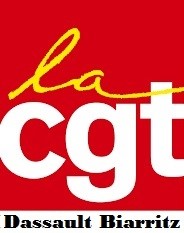 PLAN DE CHARGE La direction locale ne veut plus nous donner les chiffres sur le potentiel et la cadence usine se justifiant que cela se passe en centrale, donc nous n’avons plus de visibilité sur l’établissement néanmoins le pourcentage de la charge va augmenter dans les mois qui viennent. La répartition est la suivante : • Falcon 42%                  Rafale 50%              Divers 8% EFFECTIF Départ retraite: 24 salariés sont partis et il y a 31 prévisions de départ. Heures supplémentaires Juillet/Août : 1 012 h. SUPPLY CHAIN : Tout comme les autres donneurs d’ordres Dassault est impacté par la fragilité de la supply chain et est en incapacité de dire quand la situation va s’arranger. PRC : L’approvisionnement s’est stabilisé mais n’est pas revenu au niveau d’avant crise. PARKING SILO : 2 places ont été réservées pour les visiteurs directions, alors que la CGT ne cesse de clamer le manque de places depuis le début des travaux. Il y a déjà une différence de traitement en faveur des cadres qui rentrent leur voiture dans le site et de plus la DL se permet d’en supprimer 2 pour ces messieurs de la DG. TRAVAUX HALL 3 : Les travaux du hall 3 sont en cours. M. AUBOUIN  nous a confirmé qu’il y avait 3 fosses prévues et que 2 cabines de peinture seraient opérationnelles. Une cabine est dédiée au 6X, l’autre est dédiée au 10X. La 3ème fosse est prévue pour installer une dernière cabine peinture qui serait dédiée au 7X et 8X. Au vu des prévisions de notre DL, toutes les chaines Falcon vont monter en cadence. La CGT n’est jamais tombée dans le panneau de la sinistrose et des menaces de PSE de fin d’année 2019.  Il faut plus que jamais montrer notre  mécontentement à toutes et tous pour obtenir des augmentations de salaire conséquentes. HALL 51 : La CGT a demandé quand est ce que le PDG allait venir inaugurer le bâtiment, la DL nous a répondu que rien n’était prévu car le climat social actuel n’était pas propice à sa venue. La DL sous-entend par là qu’au vu des mouvements entrepris par les salariés depuis quelques mois, la situation était trop tendue pour accueillir le PDG !!! APPRENTIS : Pour le DRH, il est compliqué actuellement de recruter des apprentis, la CGT a fait remarquer que sur les 30 apprentis formés, il n’y a eu que 5 embauches. Pour que Dassault soit attractif pour ces jeunes il faut leur garantir une insertion durable et qu’ils bénéficient des mêmes droits que les autres salariés de l’entreprise (APTT). RECRUTEMENT :  Aucune personne handicapée n’a été embauchée.  La CGT s’interroge sur le respect de la parité femmes/hommes au vu des dernières embauches. Il y a peu de personnel féminin dans les spécifiques fabrication et quand la DL a les moyens de les embaucher elle ne le fait pas. SALAIRE : Les AI sont tellement faibles en pourcentage qu’elles maintiennent les salariés dans les coefficients. La CGT est la seule organisation syndicale attachée au mini et maxi des grilles de salaire. Nous estimons qu’il est primordial de passer au coefficient supérieur lorsqu’un salarié atteint  au moins le mini du coefficient supérieur. C’est une question de qualification. La DL ne l’entend pas de cette oreille et estime qu’un salarié peut rester plusieurs années au même coefficient  en ayant une AI. Nos dirigeants prennent la voie royale que l’UIMM est entrain de leur ouvrir. RESTAURANT D’ENTREPRISE La DL nous répond que la prestation avant Covid se rétablira après Covid. La CGT a déjà pointé du doigt les conditions de travail liées au manque de personnel de la Sodexo. La CGT ne peut pas se contenter de la dégradation de la prestation de cette Société côtée en bourse. Les repas sont souvent les mêmes, la qualité est loin d’être satisfaisante et les prix augmentent toujours. DON DU SANG : Il manque énormément de sang, l’EFS est très inquiète de cette pénurie. Face à cette situation d’urgence la CGT a demandé à la DL d’organiser le retour du don du sang sur site. La DL nous répond qu’il faut être encore prudent face à la COVID. La CGT s’indigne de cette réponse car quand il s’agit de partager les outils, les ordinateurs (atelier), les poignées de porte, les rampes d’escalier etc…. il n’y a plus de risque pour les salariés. Le don du sang est une action de solidarité !!!C’est un mot que nos directions ne connaissent pas !!!  TÉLÉTRAVAIL : 59 personnes sont sur ce mode de travail ce qui représente pour le mois de juillet 253 jours. Sur le reste de nos questions à ce sujet  comme : le nombre de demandes, le nombre d’entretien réalisé, le nombre de demandes refusées ou acceptées, etc… Silence radio. Cela sera vu en centrale comme pour beaucoup de choses donc nous n’aurons pas les chiffres pour l’établissement « circulez, il n’y a rien à voir » PDE : La CGT a demandé à M.AUBOIN de mettre en place une allocation « forfait mobilité durable » depuis le 11 mai 2020, l’employeur peut prendre en charge tout ou partie des frais engagés par ses salariés pour leur déplacement entre leur résidence habituelle et leur lieu de travail, avec un vélo ou cycle électrique. Il peut verser une allocation de 400€ par an.  L’employeur n’a aucune obligation de le faire, M. Auboin ne la mettra pas en place à Biarritz, car apparemment la pratique du vélo pour venir travailler est dangereuse. Les clichés sur la pratique du vélo ont la vie dure. La réalité est pourtant tout autre. Moins de 10% des victimes sont des cyclistes. Prendre son vélo tous les jours, ce n’est pas forcement être écolo, c’est aussi et surtout plus pratique et ça coûte moins cher que la voiture : pas d’essence, pas d’assurance, de crédit à rembourser et c’est  bon pour la santé. M. AUBOIN c’est juste une habitude à prendre et un changement de mentalité à  accepter.  COMMENTAIRE CGT : Pour la CGT les perspectives futures sont d’un bon niveau (Falcon, Rafale + 6 certainement, et d’autres prospects dans les tuyaux), tous les voyants sont au vert. En contrepartie la DL reste frileuse sur les embauches vu la montée de charge à partir de 2022.  Quant aux salaires ce sont toujours les mêmes lésés avec des différences de traitement de plus en plus grandes entre les différents statuts. Quand on aborde le sujet notre direction à un petit sourire provocateur et ne se rend pas compte du mécontentement grandissant des salariés. Du boulot, il y en a, de l’argent à gaver, il faut récompenser l’effort constant des salariés. USINE VIDE  VENDREDI  1er OCTOBRE APRÉS-MIDI Salarié en journée : grève de 14 h à 16 h. Salarié en équipe : 2 heures de grève en fin de poste. Pour les cadres en forfait jours : Grève à partir de 14 h. Le 30/09/21 COMPTE RENDU CSE du 28 septembre 2021 872 inscrits (86 femmes et 786 hommes) 63 Intérimaires 158 équipiers Déplacement : 3 Emirats, 3 Inde, 4 Argenteuil, 5 Mérignac. Embauches : 12 CDI, 5 CDD, 5 mutations 